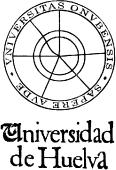 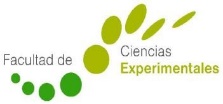 ANEXOD/Dña.: 		, alumno/a del Máster de Tecnología Ambiental, declara estar matriculado/a y en condición de cursar el Trabajo de Fin de Máster, según la normativa académica de la UHU, y por lo tanto SOLICITA:La autorización y aprobación por parte de la Comisión de Ordenación Académica del Máster de Tecnología Ambiental para el cambio de título previamente acordado y aprobado.En Huelva, a 	de 	de  	Fdo: El alumno/a	Fdo: Director/a del TFMSR. DIRECTOR DEL MÁSTER DE TECNOLOGÍA AMBIENTAL DE LA UNIVERSIDAD DE HUELVAMÁSTER DE TECNOLOGÍA AMBIENTALTRABAJO FIN DE MASTER(TFM)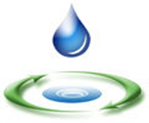   Máster en Tecnología AmbientalDATOS PERSONALES DEL ALUMNO/ADATOS PERSONALES DEL ALUMNO/ADATOS PERSONALES DEL ALUMNO/ADATOS PERSONALES DEL ALUMNO/ADATOS PERSONALES DEL ALUMNO/ADATOS PERSONALES DEL ALUMNO/ADATOS PERSONALES DEL ALUMNO/ANombre y ApellidosNombre y ApellidosDNIE-mail:Teléfono:DATOS DEL DIRECTOR/ADATOS DEL DIRECTOR/ADATOS DEL DIRECTOR/ANombre y Apellidos:Departamento:Departamento:Área:E-mail:E-mail:Teléfono:TÍTULO ANTERIORTÍTULO ANTERIORTítulo (español)Título (Inglés)TÍTULO NUEVOTÍTULO NUEVOTítulo (español)Título (Inglés)MOTIVO